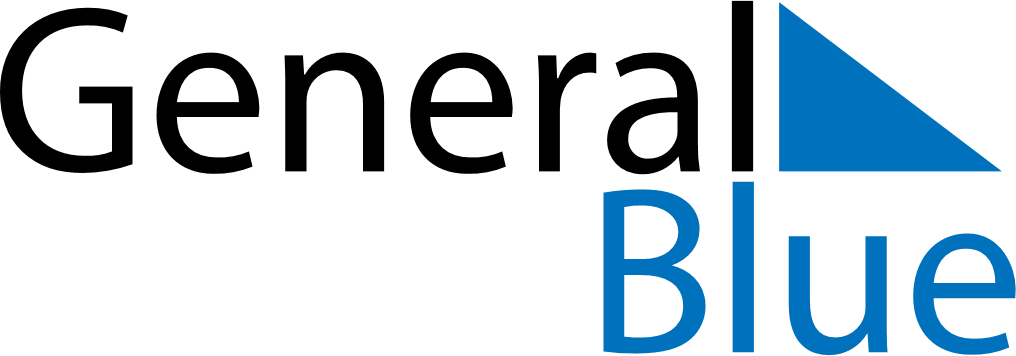 Meal PlannerAugust 2, 2020 - August 8, 2020Meal PlannerAugust 2, 2020 - August 8, 2020Meal PlannerAugust 2, 2020 - August 8, 2020Meal PlannerAugust 2, 2020 - August 8, 2020Meal PlannerAugust 2, 2020 - August 8, 2020Meal PlannerAugust 2, 2020 - August 8, 2020Meal PlannerAugust 2, 2020 - August 8, 2020Meal PlannerAugust 2, 2020 - August 8, 2020SundayAug 02MondayAug 03TuesdayAug 04WednesdayAug 05ThursdayAug 06FridayAug 07SaturdayAug 08BreakfastLunchDinner